Янтиковский районСимволика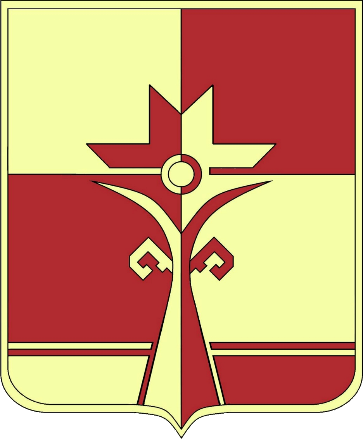 Месторасположение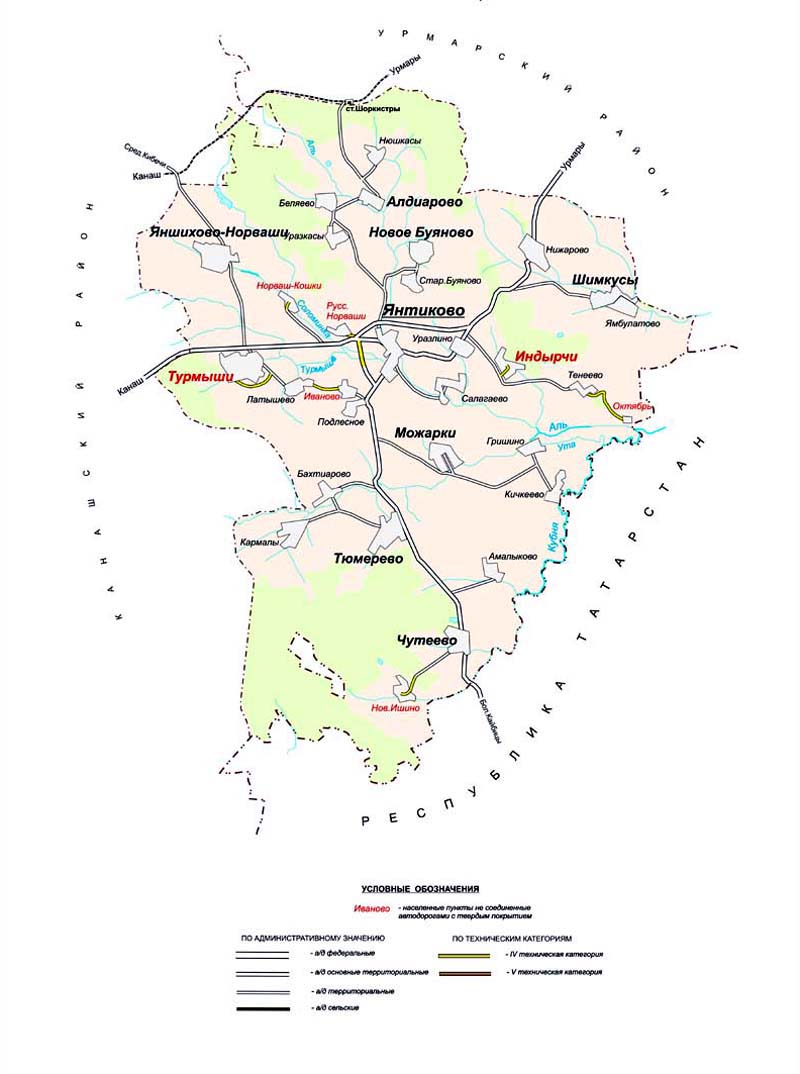 Янтиковский район расположен на востоке центральной части Чувашской Республики и граничит: с запада с Канашским и с севера с Урмарским районами республики, а с востока и юга с Татарстаном. Максимальная протяженность с севера на юг 34 км и с запада на восток 27 км. ИсторияДо революции 1917 года территория Янтиковского района входила в состав Казанской губернии Цивильского уезда, Янтиковской волости. По архивным документам в 1710-1713 годах село Тимяши (ныне Янтиково) входило в состав Свияжского уезда Темяшевской волости.По постановлению ВЦИК 5 сентября 1927 года 22 селения из состава современного Янтиковского района входило в состав Канашского района, а 10 селений - в Урмарский район.В 1935 году Постановлением Президиума ВЦИК на территории республики за счет разукрупнения существующих районов было образовано 7 новых районов, в том числе и Янтиковский район с районным центром в с. Янтиково за счет разукрупнения Канашского и Урмарского районов, куда входило 33 селения с 20 сельскими Советами. В 1952 году на основании Постановления Президиума верховного Совета ЧАССР селения Хучели и Новые Турмыши отошли к Канашскому району. Так, в Янтиковском районе осталось 31 селение.В ноябре 1962 года Янтиковский район был расформирован и перешел в состав Канашского и Урмарского районов, а в ноябре 1965 года Янтиковский район был вновь образован с выделением его в самостоятельный район из состава Канашского и Урмарского районов.Климат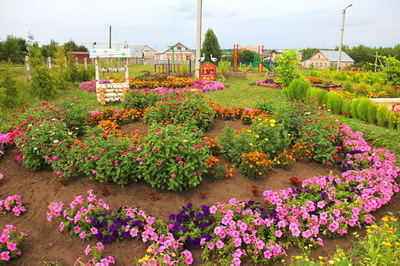 Климат района умеренно континентальный с устойчиво морозной зимой и довольно теплым и сухим летом. Температура января в среднем -13 °C, абсолютный минимум составляет -42 °C. Средняя температура июля +18,7 °C, абсолютный максимум +37 °C. В среднем за год выпадает 490 мм осадков, преимущественно в теплый период.                                                                                                Водные ресурсы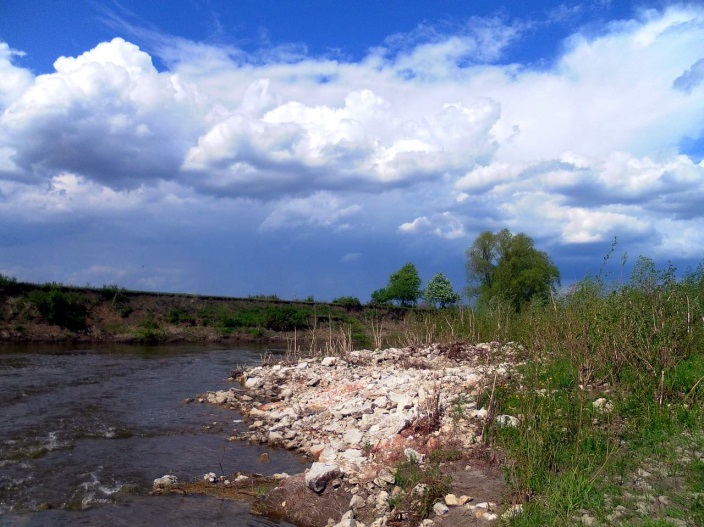 Гидрогеогафическая сеть Янтиковского района развита сильно и представлена реками Кубня, Ута, Аль, Нижарка, Сугутка и многочисленными их притоками-ручейками и балками.Все реки района принадлежат Волжскому бассейну, причем значительная часть территории дренируется одним из основных притоков Волги рекой Свияга, которая, в свою очередь, принимает на себя реку Кубня с ее притоками.Озер в районе мало. Имеющиеся озера преимущественно расположены на Гришинских лугах вдоль реки Кубни, около выс. Октябрь. ФлораНа территории Янтиковского района распространены светло-серые лесные, темно-серые лесные, коричнево-серые лесные, типичносерые лесные почвы, отличающиеся высоким потенциальным плодородием. Полезные ископаемые представлены строительными материалами — карбонатными породами и кирпичным сырьем. Район расположен в лесостепной зоне. В целом лесистость составляет 21 %.ФаунаЖивотный мир представлен разнообразно: из промысловых птиц выделяются рябчики, тетерева; в сосновых молодняках, в лиственных и смешанных лесах — лось, кабан, косуля, лисица, заяц-беляк, а на полях — заяц-русак. В заболоченных местах встречаются коростель, бекас, утки. Объекты культуры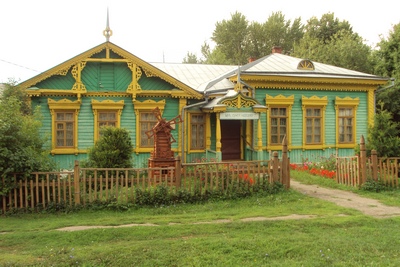 В Янтиковском районе образованы и действуют 2 муниципальных бюджетных учреждений культуры, которые объединяют 25 культурно-досуговых учреждений, 18 библиотек, 2 музея, 13 объектов культурного наследия. Десять учреждений культуры района являются модернизированными.На 1 января 2020 года в учреждениях культуры района осуществляют деятельность 55 человека.Исторические объекты         
Памятники  природы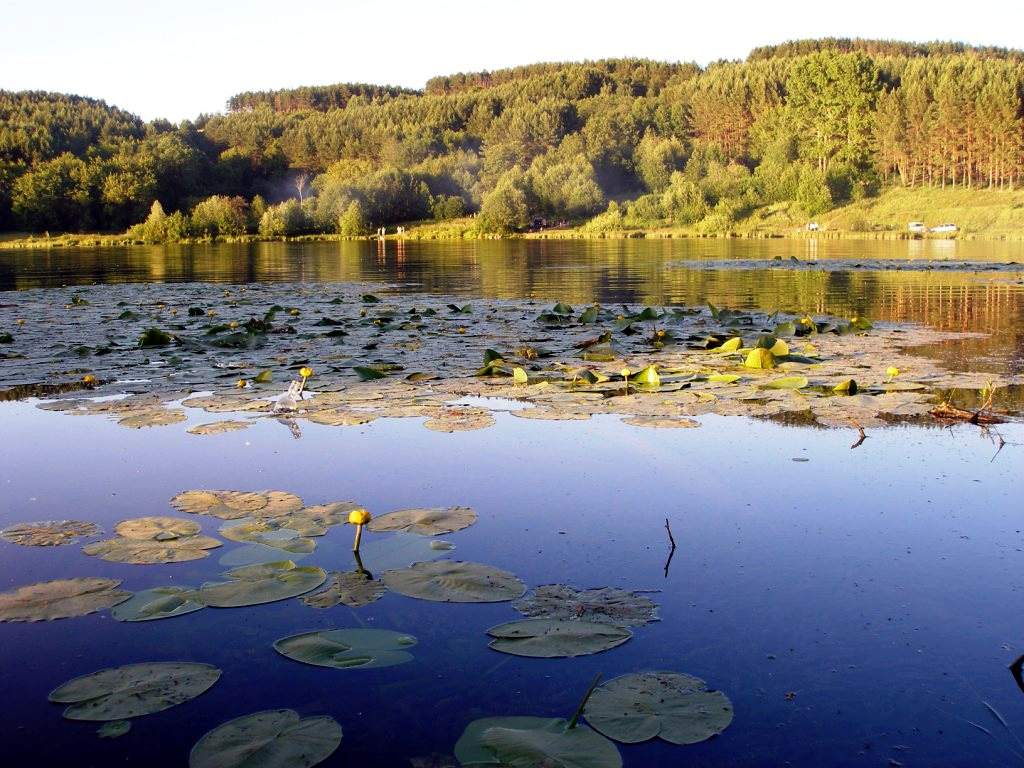 Памятниками природы Чувашской Республики на территории Янтиковского района являются озёро Элькюль и каскад чистых ключейХура сал, которые занесены в Красную книгу Республики. Озеро Элькюль – Аль находится в 2-х км западнее с. Алдиарово и в 3-х км от железножорожной станции Шоркистры. Озеро довольно большое: 280 м в длину 220 м в ширину. Зеркальная площадь составляет примерно 0,4 га. Средняя глубина озера 6, 9 м. Происхождение озера не выяснено, но оно карстового происхождения на известняке. Вода в озере чистая.Черные ключи – Хура сал – чистые ключи в близи реки Турмышка недалеко от д. Латышево. Раньше на р. Турмышка была мельница, а вокруг ключей росло множество ольх, поэтому в старину эту мельницу называли ольховой. Это место считается памятником природы Чувашской Республики и занесено в Красную Книгу республики. Его постоянно посещают туристы, школьники, а также приезжают для отдыха жители других районов.Объекты культового направления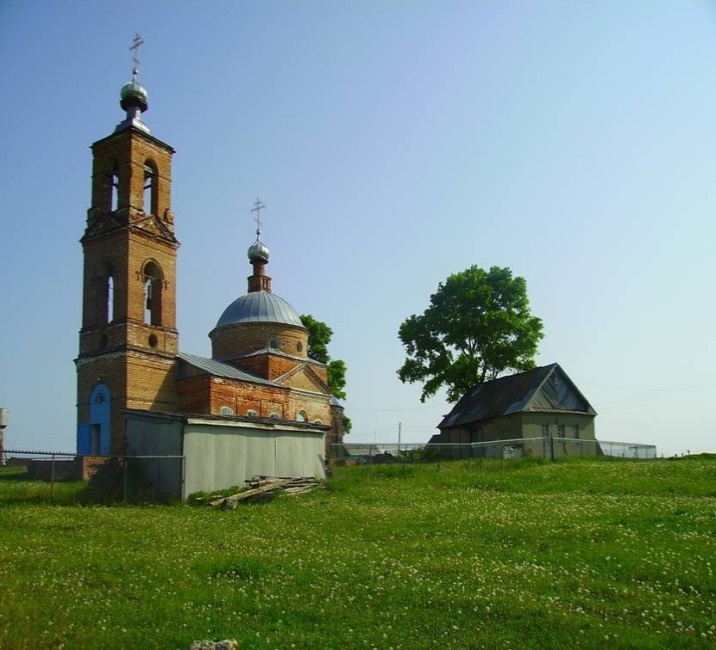 - Православная церковь Михаила Архангела (с. Янтиково);- Церковь Св.Василия Великого (с. Яншихово-Норваши);- Козьмодемьянская церковь (с. Можарки);- Владимирская церковь (с. Шимкусы);- Никольская церковь (с. Турмыши);- Смоленско-Богороицкая церковь (с. Гришино).Туристическая инфраструктура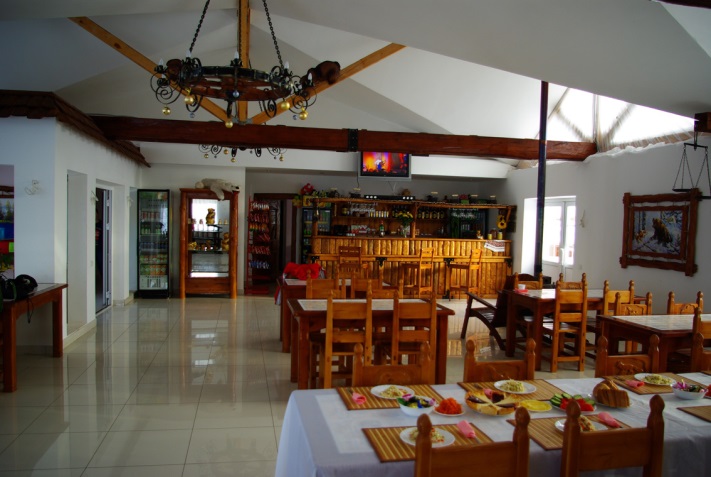 Туристические маршруты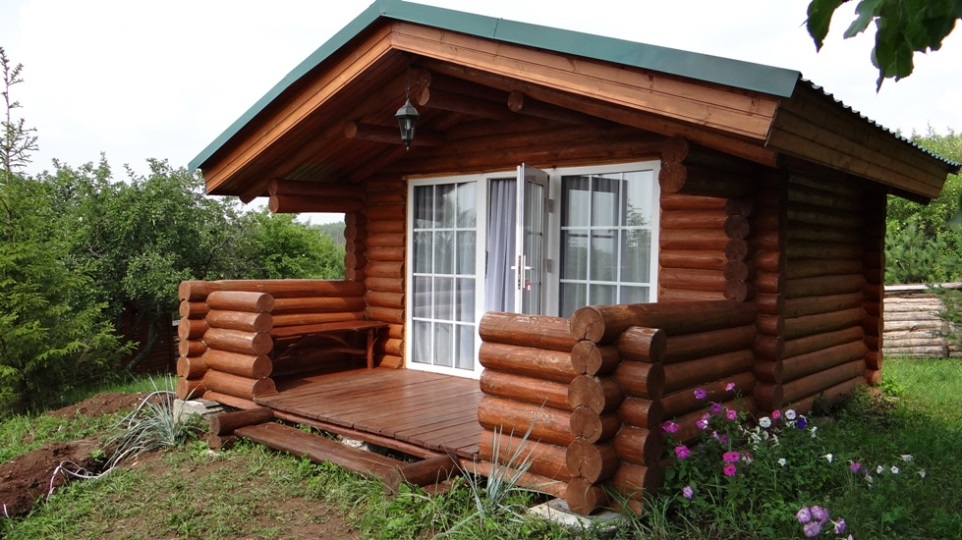 1. Сельская усадьба «Паснерка» на территории Тюмеровского сельского поселения (КФХ Восторгина О.С.);2. База отдыха «Медвежий угол» на территории Яншихово - Норвашского сельского поселения (ИП Дмитриев С. Н.). Условия базы отдыха для комфортного размещения гостей: - уютные гостевые домики имеют собственную территорию, на которой расположена беседка и мангал, доступные в бесплатное пользование отдыхающими;- номера в корпоративном доме оборудованы всем необходимым для хорошего отдыха, а само здание расположено вблизи водоема и беседки с террасой; - Для любитей охоты имеется охотничий домик, для увлекающихся рыбалкой созданы все условия для ловли рыб;- Для тех, кто не мыслит выезда на природу без похода за грибами и ягодами, также есть все необходимое.ТУРИСТСКИЙ ПАСПОРТ ЯНТИКОВСКОГО РАЙОНА ЧУВАШСКОЙ РЕСПУБЛИКИТУРИСТСКИЙ ПАСПОРТ ЯНТИКОВСКОГО РАЙОНА ЧУВАШСКОЙ РЕСПУБЛИКИНаселение района 13363 человекРайонный центр с. ЯнтиковоНаселение районного центра3702 человекПлощадь (тыс. кв. метров) 524,6 кв. кмРасстояние районного центра до г. Чебоксары 109 кмТранспортная инфраструктураЯнтиковская автостанция№ п/пНаименование объекта культурного наследияСтатус (федерального или регионального значения)Реквизиты и наименование акта органа государственной власти о постановке на государственную охрану объекта культурного наследияАдресСобственникФактическое использование1. Родник – часовня Конец XIX в.Регионального значенияПостановление Совета Министров Чувашской АССР от 16 мая 1975 г. № 460 «О дополнении списка памятников истории и культуры местного (АССР) значения, подлежащих государственной охране»Янтиковский р-н, с. ГришиноПриход православной церкви Смоленской иконы Божей материРодник-часовня2. Здание начальной школы, открытой чувашским просветителем И.Я. ЯковлевымРегионального значенияПостановление Совета Министров ЧАССР от 25 февраля 1974 г. № 128 «Об утверждении списков памятников истории и культуры Чувашской АССР, подлежащих государственной охране»Янтиковский район, с. Яншихово-НорвашиЯншихово-Норвашское сельское поселениеМузей3. Дом-усадьба народного художника Чувашской Республики Спиридонова М.С. 1890-1900 гг.Регионального значенияПостановление Совета Министров Чувашской Республики от 29 октября 1993 г. № 372 «О дополнении списка памятников истории и культуры местного (Чувашской Республики) значения, подлежащих государственной охране»Янтиковский р-н, с. Яншихово-Норваши, ул. Парковая, д.10Меркурьева Ольга ИльиничнаЖилой дом4. Баня. 1900 г.Регионального значенияПостановление Совета Министров Чувашской Республики от 29 октября 1993 г. № 372 «О дополнении списка памятников истории и культуры местного (Чувашской Республики) значения, подлежащих государственной охране»Янтиковский район, с.Яншихово-НорвашиМеркурьева Ольга ИльиничнаБаня5. КурганРегионального значенияПостановление Совета МинистровЧувашской АССР от 25 февраля 1974 г. № 128 «Об утверждении списков памятников истории и культуры Чувашской АССР, подлежащих государственной охране»д. НижаровоШимкусское сельское поселение 6.КурганРегионального значенияПостановление Совета Министров Чувашской АССР от 25 февраля 1974 г. № 128 «Об утверждении списков памятников истории и культуры Чувашской АССР, подлежащих государственной охране»д. УразлиноИндырчское сельское поселение 7.СтоянкаРегионального значенияПостановление Совета Министров Чувашской АССР от 25 февраля 1974 г. № 128 «Об утверждении списков памятников истории и культуры Чувашской АССР, подлежащих государственной охране»д. УразлиноИндырчское сельское поселение 8.КурганРегионального значенияПостановление Совета Министров Чувашской АССР от 25 февраля 1974 г. № 128 «Об утверждении списков памятников истории и культуры Чувашской АССР, подлежащих государственной охране»д. ТюмеревоТюмеревское сельское поселение 9.Намогильный памятникРегионального значенияПостановление Совета Министров Чувашской АССР от 25 февраля 1974 г. № 128 «Об утверждении списков памятников истории и культуры Чувашской АССР, подлежащих государственной охране»с. Яншихово-НорвашиЯн-Норвашское сельское поселениеТуристические фирмыКонтактные данныеГостиницы, хостелы, мини-отели, общежитияАУ ДОД «ДЮСШ – ФСК «Аль» предоставляет услуги гостиницы. Имеются 2 благоустроенных номера на 10 койко-мест.429290, Чувашская Республика, Янтиковский район, с. Янтиково, пр. Ленина, 22БE-mail: yan-duz@mail.ruТелефон: 8 (83548) 2-11-43, 2-12-43, факс: 8 (83548) 2-11-43E-Mail: yan-duz@mail.ruРестораны и кафеНа территории Янтиковского района имеются 3 кафе: «Дружба», «Юность» в с. Янтиково и «Мельница» с. Яншихово-Норваши.Оборудованные места отдыхаБаза отдыха "Медвежий угол" расположена в с. Яншихово-Норваши Янтиковского района Чувашской Республики.Контактные телефоны: (8352) 21-77-88, 8-962-321-77-88e-mail: medvezhiiugol@mail.ru